Turniej Siatkówki Łęczyce 2016  Nazwa drużynySołectwo: ..................................................................Oświadczam że jestem zdrowy i mój stan zdrowia jest odpowiedni do gry w siatkówkę.*UWAGA : zawodnicy niepełnoletni są zobowiązani do przedstawienia organizatorom zgody rodziców na udział w turnieju.Kapitan drużyny : …............................................................................. tel. …...........................................Wypełnić jeśli jest taka potrzebaBiorę odpowiedzialność za zachowanie niepełnoletnich zawodników mojej drużyny podczas turniej.Oświadczam że wszyscy zawodnicy niepełnoletni z mojej drużyny mają zgodę rodziców na udział w turnieju.…...........................................................................(podpis kapitana drużyny)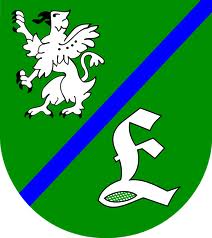 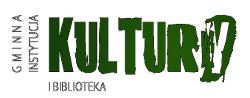           Łęczyce, 02.04.2016